8 Марта - праздник «Веселые цыплята» Наступила весна вместе с ней пришел весенний праздник «8 Марта», который прошел 4 марта в детском саду «Теремок» в младшей группе «Бельчата». На праздник были приглашены мамы, бабушки, старшие сестры наших воспитанников. Зал был празднично украшен. Зрители тепло приветствовали аплодисментами детей. Дети были празднично одеты в «Цыпляток». Ребята рассказывали стихи,пели песни , подарили красивый танец «Курочка и цыплята».С большим азартом мамы со своими детьми участвовали в конкурсах «мамины помощники» , «собери букет для мамочки» и другие конкурсы. В конце праздника дети подарили мамам и бабушкам красивые цветы ,которые приготовили сами. Все остались довольны. Праздник очень понравился всем: и детям и родителям!Воспитатель: Ирина Степановна Зубенко 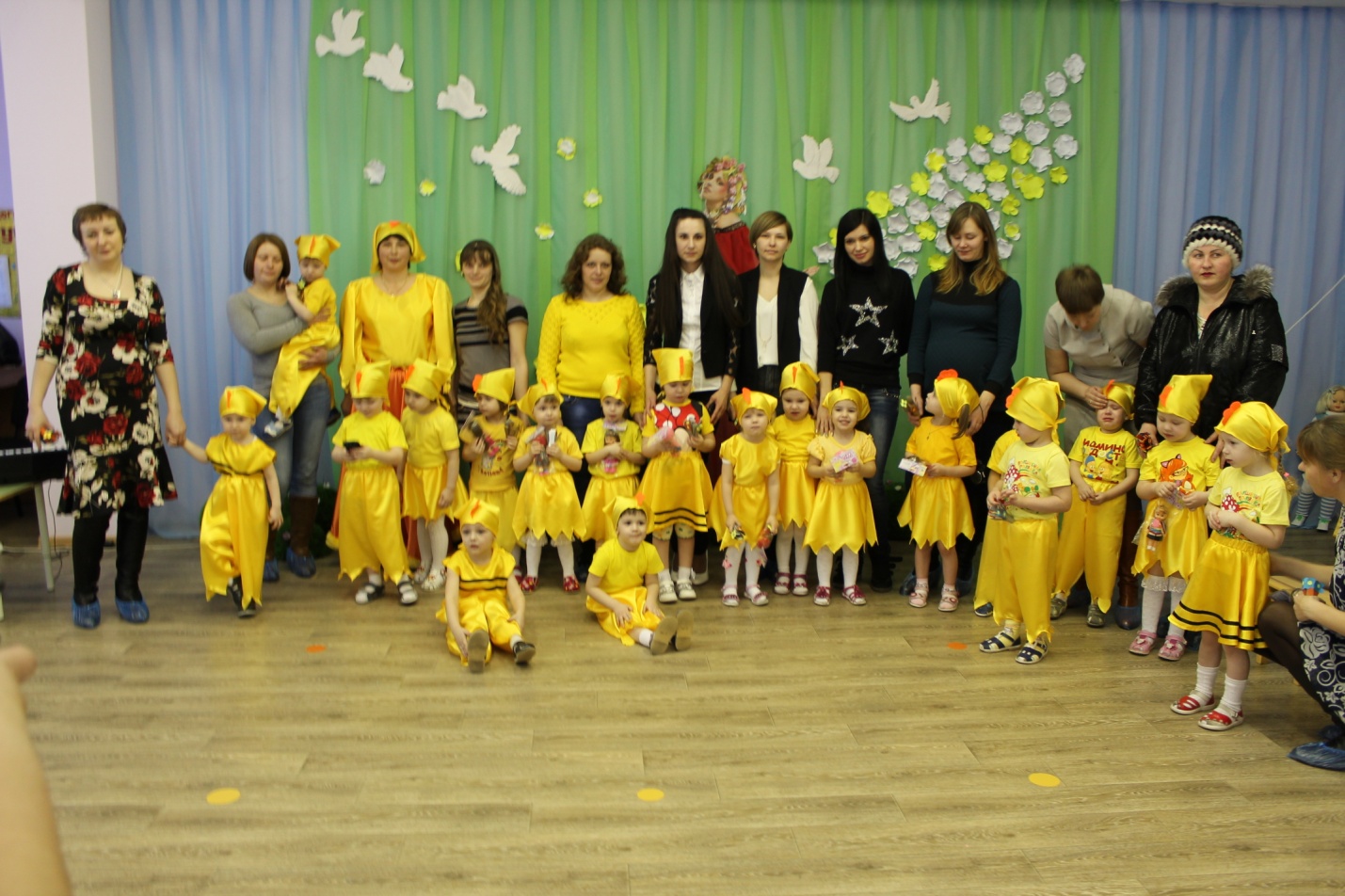 